МАСТЕР КЛАСС ПО КОНСТРУИРОВАНИЮ ИЗ БУМАГИ  В ТЕХНИКЕ ОРИГАМИ «ЛИСИЧКА»Подготовила воспитатель логопедической группы №2 Макарова И.В.Задачи: учить складывать квадрат в разных направлениях;Развивать внимание, память, мелкую моторику рук и глазомер, вырабатывать усидчивость;Воспитывать интерес к конструированию из бумаги; воспитывать самостоятельность.Для работы потребуется квадрат, лучше оранжевого  цвета.Вначале работы загадайте ребенку загадку Всех зверей она хитрей, шубка рыжая на ней. Пышный хвост  - ее краса. Этот зверь лесной….. (лиса)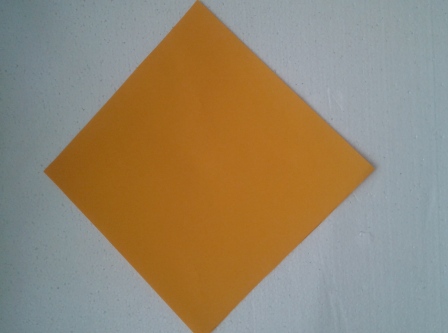  Расположите его перед собой одним углом вниз (как ромб).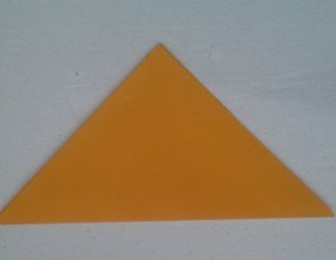 Возьмите за нижний угол и тяните его к верхнему углу, аккуратно совместив углы, прогладьте складку. Получился большой треугольник.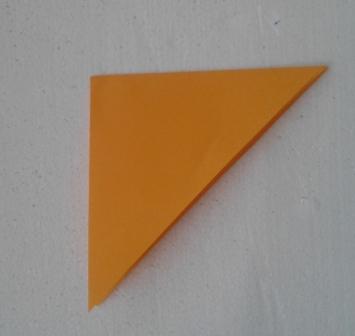 Далее сложите еще раз, чтобы получился треугольник, только поменьше.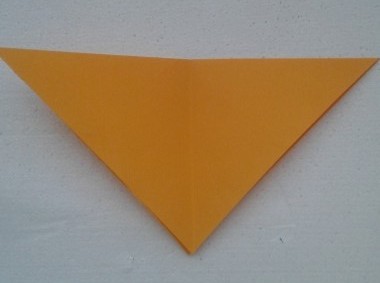 Разложим маленький треугольник до большого. Положите вершиной к себе.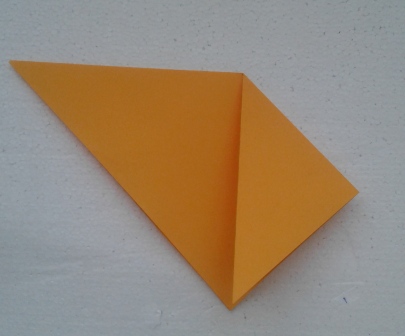 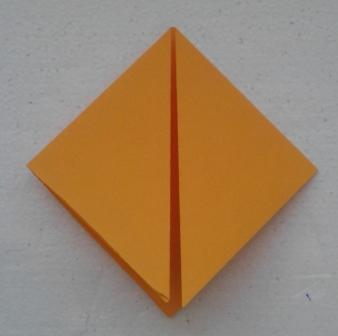 Загните верхние углы к середине треугольника (к линии сгиба). Аккуратно прогладьте все сгибы.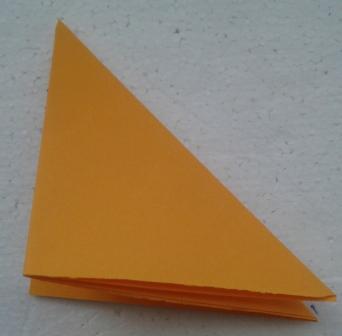 Переверните квадрат на противоположную сторону и сложите треугольник.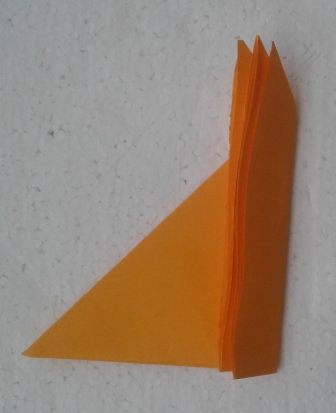 Загните одну сторону. Это будут ноги.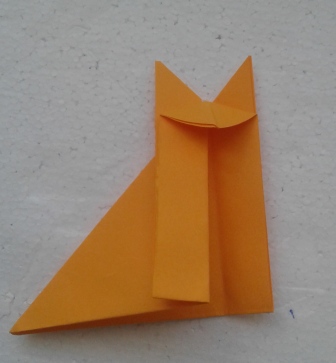 Отгибаем справа будущую лапку лисички и в тоже время загибаем сверху - вниз уголок среднего слоя, который будет мордочкой.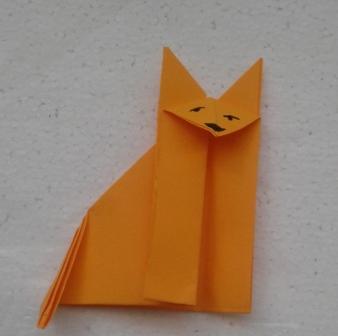 Отогнем хвостик и нарисуем фломастером глаза и нос.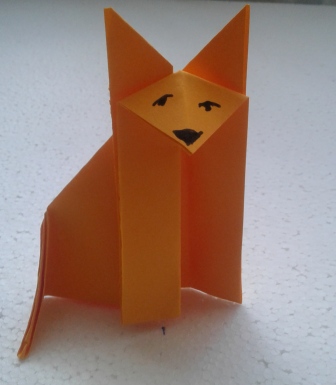 У вас получилась очаровательная лисичка.  С ней можно поиграть, сочинить  сказку или небылицу. ЖЕЛАЕЕМ УДАЧИ!